РЕШЕНИЕДвадцать второй сессии Совета депутатов МО «Усть-Канское сельское поселение» четвертого созыва26.11.2020 г.                                   с. Усть-Кан                                          № 22-1О внесении изменений и дополнений в Устав муниципального образования Усть-Канское сельское поселениеРуководствуясь Федеральным законом от 06.10.2003 № 131-ФЗ «Об общих принципах организации местного самоуправления в Российской Федерации» Совет депутатов Усть-Канского  сельского поселенияР Е Ш И Л:1. Внести в Устав Усть-Канского сельского поселения следующие изменения и дополнения:1) часть 1 статьи 5 дополнить пунктом 16 следующего содержания:  «16) предоставление сотруднику, замещающему должность участкового уполномоченного полиции, и членам его семьи жилого помещения на период замещения сотрудником указанной должности.»;2) пункт 12 части 6 статьи 22 изложить в следующей редакции:«12) подает заявления об открытии и закрытии расчетных и текущих счетов Совета депутатов в банках и иных кредитных учреждениях, а также является распорядителем по этим счетам;»;3) пункт 5 части 1 статьи 24 изложить в следующей редакции:«5) создание условий для развития местного традиционного народного художественного творчества, участие в сохранении, возрождении и развитии народных художественных промыслов в поселении;»;4) часть 1 статьи 24 дополнить пунктом 18 следующего содержания:  «18) утверждение порядка принятия решения о применении к депутату, главе муниципального образования мер ответственности, предусмотренных частью 7.3-1 статьи 40 Федерального закона «Об общих принципах организации местного самоуправления в Российской Федерации».»;5) статью 28 дополнить частью 6.1 следующего содержания:«6.1. Депутату Совета депутатов для осуществления своих полномочий на непостоянной основе гарантируется сохранение места работы (должности) на период, продолжительность которого составляет в совокупности 5 рабочих дней в месяц.»;6) часть 1 статьи 32 дополнить пунктом 13 следующего содержания:  «13) обеспечивает осуществление органами местного самоуправления полномочий по решению вопросов местного значения и отдельных государственных полномочий, переданных органам местного самоуправления федеральными законами и законами субъекта Российской Федерации.»;7) статью 36 дополнить частью 6 следующего содержания:  «6. Избирательная комиссия муниципального района формируется в порядке, установленном федеральными законами и законом Республики Алтай»;7) часть 1 статьи 55 изложить в следующей редакции:«1. Под муниципальными заимствованиями понимается привлечение от имени публично-правового образования заемных средств в бюджет публично-правового образования путем размещения муниципальных ценных бумаг и в форме кредитов, по которым возникают долговые обязательства публично-правового образования как заемщика.»;9) абзац первый части 3 статьи 55 изложить в следующей редакции:«3. Муниципальные внутренние заимствования осуществляются в целях финансирования дефицита бюджета поселения, а также погашения долговых обязательств муниципального образования, пополнения в течение финансового года остатков средств на счетах местного бюджета.».2. Направить настоящее Решение  на государственную регистрацию в течение 15 дней со дня его принятия.3. Настоящее Решение, после его государственной регистрации, вступает в силу со дня его официального обнародования. Председатель Совета депутатовУсть-Канского сельского поселения______________ М.Д. УвачевГлава Усть-Канскогосельского поселения_____________В. М. КандыковРоссийская ФедерацияРеспублика АлтайСовет  депутатов  муниципального                        образованияУсть-Канское сельское поселение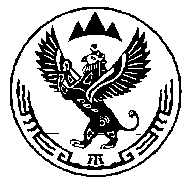 Россия ФедерациязыАлтай РеспубликаКан-ОозыJурттынмуниципал  тозомолининдепутаттарСоведи